Publicado en España el 23/03/2022 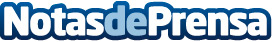 Freno al trabajo en remoto: desciende el teletrabajo en España un 4% en el último añoEn España hay 2,74 millones de personas que trabajan al menos ocasionalmente desde su hogar, cifra que es un 4% más baja que la de un año antes. La proporción de teletrabajadores en el total de ocupados ha descendido una décima en la comparación interanual, hasta el 14,4%. Es decir, actualmente el 14,4% de los ocupados españoles trabaja, al menos ocasionalmente, desde casa. Es el dato más bajo de los últimos cinco trimestresDatos de contacto:Javier H. Antolín616894804Nota de prensa publicada en: https://www.notasdeprensa.es/freno-al-trabajo-en-remoto-desciende-el Categorias: Nacional E-Commerce Recursos humanos http://www.notasdeprensa.es